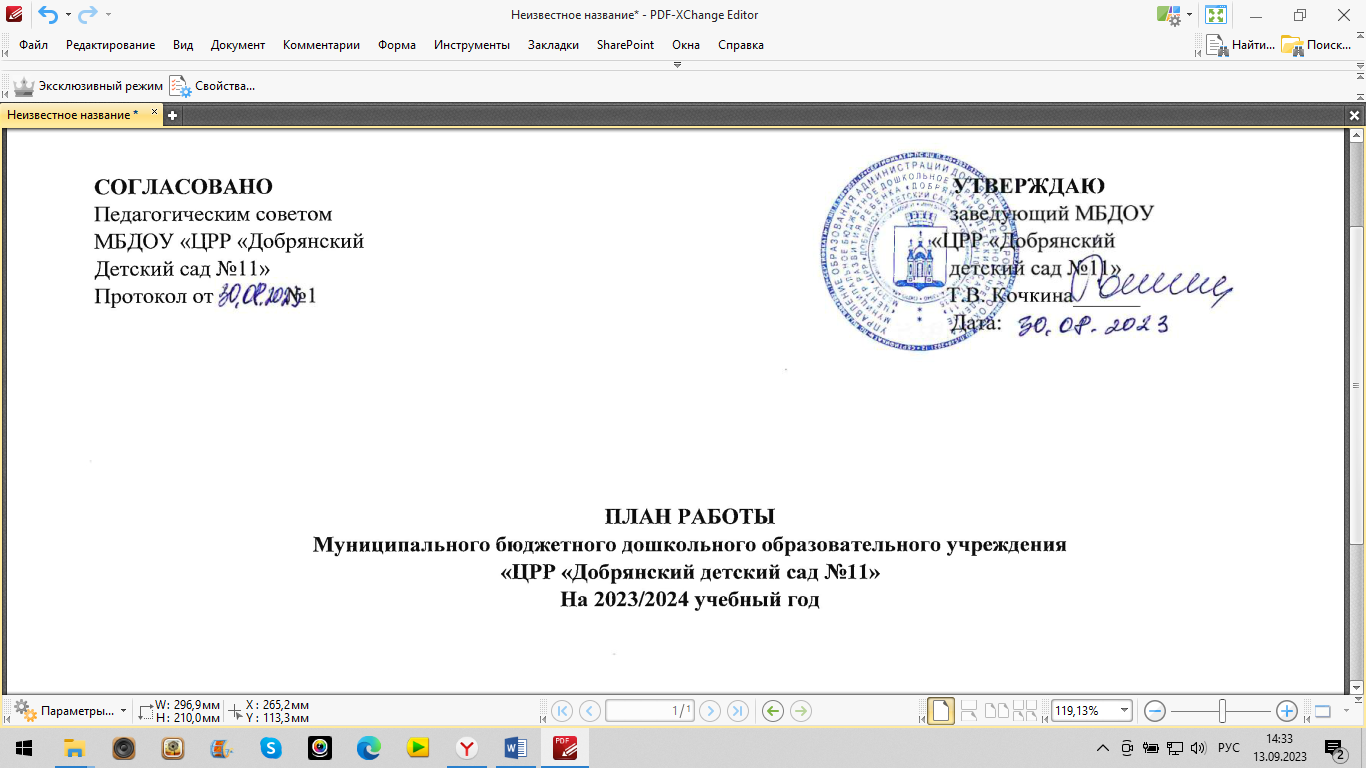 Анализ методической работы за прошедший учебный годМетодическая служба в МБДОУ «ЦРР «Добрянский детский сад №11» была направлена на обновление содержания образования, повышение профессиональной компетентности педагогов, своевременное оказание им методической помощи.Цель и задачи методической работы в 2022-2023 учебном году выполнены в полном объеме с учетом соблюдения санитарных норм и правил в условиях распространения короновирусной инфекции.За период работы методическая работа осуществлялась по следующим направлениям:- реализация Федерального государственного образовательного стандарта дошкольного образования; изучение ФОП;- организационно-методические мероприятия;- аттестация педагогов;- повышение квалификации;- изучение состояния образовательного процесса;-обобщение и распространение педагогического опыта;-участие в профессиональных конкурсах;-инновационная деятельность.В 2022-2023 учебном году проведено 5 педагогических советов в соответствии с планом работы. При проведении педагогических советов педагоги использовали эффективные формы взаимодействия такие как: интеллектуальная игра Блок «Родной город», «туристический поход», проведение мастер-классов по приоритетным направлениям детского сада.Педагоги активно принимали участие во временных творческих группах (ВТГ). Самые продуктивные:  подготовка и проведение семинара ВТК «Сотрудничество специалистов ДОУ в рамках организации коррекционно образовательного пространства». (край, 27.02.2023г); -проведение в детском саду совещание руководителей.  Участники управленческого проекта   транслировали опыт работы   инновационной деятельности по теме «Здоровье формирующий инклюзивный мост для детей с 5 месяцев до 7 лет». (27.04.2023г) Работа в творческих группах позволила педагогам объединиться, повысить компетентность, показать потенциал отдельных педагогов, выявить новых лидеров.С целью оказания методической и консультативной помощи педагогам, были проведены открытые занятия. Всего проведено 24 открытых занятий. В МБДОУ разработано положение о Наставничестве. Наставничество осуществляется на основании Положения, «Дорожной карты» внедрения целевой модели и программы наставничества. Темы индивидуального плана    развития   разрабатывались в соответствии с запросом наставляемых. В ходе анкетирования педагоги выявили потребность в развитии/ освоении новых профессиональных компетенций таких как: «Портфолио педагога»; «Молодой педагог». Для молодых педагогов использовали разнообразные формы методической поддержки: индивидуальные консультации, видео мастер- классы, взаимопосещение занятий, режимных моментов, игровой деятельности и др..  Видео – материалы (продукт) размещены на сайте детского сада http://ds11.dobryanka-edu.ru/. Молодые педагоги    активно принимали участие во ВТГ, семинарах, ППО, конкурсном движении, в мероприятиях детского сада. Реализация методических объединений (МО):-муниципальный проект «Развитие речи детей дошкольного и младшего школьного возраста, посещающих образовательные организации Добрянского городского округа. Количество и доля: 50, (100%)Смотр открытых занятий показал, что педагоги владеют методикой их проведения и обладают профессиональной компетентностью. Анализируя проведенные занятия по грамоте, речевому развитию можно сделать вывод, что цели и задачи соответствуют возрасту детей и программным содержанием. Всего по плану проведено 18 занятий с детьми старшего дошкольного возраста. Благодаря МО педагоги перенимали друг у друга интересные и новые методы в работе с детьми, проводили самоанализ занятий.- МО по познавательному развитию.Выступления педагогов    готовились и продумывались.  Главным результатом МО были достижения воспитанников   и педагогов в конкурсном движении технической направленности разного уровня. (100%)Мероприятия, прошедшие в рамках деятельности МО МО по речевому развитию: открытые занятия, педагогический совет, смотр речевых центров в группах ДОУ, проведение мастер- классов, семинаров, выступление педагогов на ППО, семинарах, педагогическом совете.- МО по познавательному развитию: конкурсное движение «ИКаРенок», «Инфокод», Лего Тревел», организация и проведение цикла онлайн - игр «Шаг в будущее» в рамках стажировочной площадки, «Лига открытий» и др.В МБДОУ в соответствии с планом работы были проведены открытые занятия по речевому развитию, познавательному развитию н и физическому развитию. Всего проведено 48 открытых занятий. (ДОУ)Муниципального уровня – 23 выступлений на ППО по речевому развитию, ППО раннего возраста, ППО старшего возраста, на совещании руководителей по здоровью сбережениюКраевого уровня -53 выступления. Это трансляция опыта работы на краевой педагогической акции по духовно- нравственному воспитанию воспитанников «Педагогические находки»; участие в межмуниципальном форуме цифровых технологий Все в Digital; на ВТК Сотрудничество специалистов ДОУ в рамках организации коррекционно- образовательного пространства;Что сделано:Разработаны проекты, технологические карты по познавательному развитию в том числе технической направленности Блок «Родной город», создана интерактивная игра «Мы в профессии играем, связную речь развиваем»; интерактивная игра по познавательному развитию для педагогов ДОУ.Вывод: План методической работы выполнен на 100%Положительные итоги реализация плана:Проводимая методическая работа с педагогами способствовала росту педагогического мастерства, творческого потенциала всего педагогического коллектива. Возросла творческая активность педагогов в конкурсном движении, разного уровня, обмен опытом и др.  За год, 5 педагогов аттестовались с соответствия занимаемой должности на 1 квалификационную категорию.Выявление проблемных моментов/ к сожалению, педагоги кто работает по срочному договору, НЕТ большого желания участвовать в конкурсном движении и транслировать опыт работы муниципального и краевого уровня.Цели деятельности МБДОУ на предстоящий учебный годПо итогам анализа деятельности детского сада за прошедший учебный год, с учетом направлений программы развития детского сада и изменений законодательства, необходимо:1.	Обеспечить единое образовательное пространство воспитания и развития детей от 1,5 до 7 (8), обеспечивающее ребенку и его родителям (законным представителям), равные, качественные условия дошкольного образования, вне зависимости от места и региона проживания.2.	Продолжить совершенствовать материальную базу, чтобы гарантировать охрану и укрепление физического и психологического здоровья, эмоционального благополучия воспитанников при обучении по образовательным программам дошкольного образования.3.	 Продолжить формировать у воспитанников и родителей представление о важности профессии педагога, ее особом статусе, повысить профессиональный уровень педагогических работников.Задачи деятельности ДОО на предстоящий учебный годДля достижения намеченных целей необходимо выполнить:-обеспечить методическое сопровождение реализации образовательной программы дошкольного образования (ОП ДО);-организовать использование единой образовательной среды и пространства;-повысить компетенции педагогических работников в вопросах применения федеральной образовательной программы дошкольного образования (далее – ФОП);-обеспечить контроль эффективности внедрения ФОП;-модернизировать развивающую предметно-пространственной среду и развить качественную и доступную образовательную и творческую среду.- Продолжать реализовать проект наставничества в МБДОУ- Продолжить работу по приоритетным направлениям ДОО: здоровье сбережение, познавательное развитие в т.ч. технической направленности; педагогических образовательных проектов, кружковой деятельности, КОП Блок «Родной город», ПРОФИ КОП (знакомство с профессией)ВОСПИТАТЕЛЬНО- ОБРАЗОВАТЕЛЬНАЯ ДЕЯТЕЛЬНОСТЬ1.2.  Культурно - досуговая деятельность1.3. Конкурсы, мероприятия1.2 РАБОТА С СЕМЬЯМИ ВОСПИТАННИКОВ1.1.2 Родительские собранияАДМИНИСТРАТИВНАЯ И МЕТОДИЧЕСКАЯ ДЕЯТЕЛЬНОСТЬ ИННОВАЦИОННАЯ ДЕЯТЕЛЬНОСТЬ-  «Здоровьеформирующий инклюзивный мост для детей с 5 месяцев до 7 лет с особыми потребностями»- Реализация КОП Блок «Родной город»; ПРОФИ КОП (знакомство с профессией)-  Функционирование службы ранней помощи для семей с детьми от 0 до 7 лет с ОВЗ и инвалидами.Консультации, видео мастер- классы, семинары и др.2.1.2 Педагогические советы3 Повышение квалификации педагогов4. Аттестация педагогов5 Курсовая подготовка6. Контрольно-аналитическая деятельностьМуниципальный мониторинг показателей МСУКОКонтрольно- аналитическая деятельностьПлан работы психолого-медико-педагогического консилиума (ППк) (приложение 1 к плану методической работы)План работы «Совета профилактики» (приложение 2 к плану методической работы)Перечень образовательных проектов/кружков (приложение 3 к плану методической работы)Перечень семейных клубов (приложение 4 к плану методической работы)Приложение 1План работы ППк МБДОУ «ЦРР «Добрянский детский сад №11» на 2023-2024 учебный годЦель: - создать оптимальные условия для укрепления здоровья, развития и саморазвития каждого ребенка;- обеспечить психическое благополучие воспитанников ясельных групп (в адаптационный период) через взаимодействие между педагогическим коллективом ДОУ и родителями воспитанников. Приложение 2План работы Совета профилактикиМБДОУ «Центр развития ребенка «Добрянский детский сад №11»на 2023 – 2024 учебный годЦель: 	Оказание своевременной квалифицированной помощи детям их семьям, попавшим в сложные социальные, семейные, педагогические и прочие жизненные ситуации.Задачи:- выявление и устранение причин и условий, способствующих нахождению ребенка в социально опасном положении;- обеспечение защиты прав и законных интересов несовершеннолетних;- социально-педагогическая коррекция семей воспитанников;- обеспечение эффективного взаимодействия образовательного учреждения с органами и учреждениями системы профилактики безнадзорности и правонарушений несовершеннолетних.Приложение 3Перечень образовательных проектов/кружковкорпус 1Корпус 2Приложение 4Наименование семейных клубовМероприятиеСрокОтветственныйВоспитательная работаВоспитательная работаВоспитательная работаОрганизация преемственности с образовательными и культурными учреждениями города по вопросам воспитательной работы с воспитанникамисентябрьЗаместитель заведующего,методистРазработка положений и сценариев воспитательных мероприятий с учетом ФОПВ течение годапедагогиОбновление содержания воспитательных программ в целях реализации новых направлений воспитания по ФОПМай–июльЗаместитель заведующего, методист,педагогиОбразовательная работаОбразовательная работаОбразовательная работаСоставить план преемственности дошкольного и начального общего образования (для подготовительной группы)сентябрьВоспитатели подготовительных группВнедрить в работу воспитателей новые методы для развития любознательности, формирования познавательных действий у воспитанниковОктябрь- декабрьЗаместитель заведующего, методистОбеспечить условия для индивидуализации развития ребенка, его личности, мотивации и способностейноябрьВоспитателиОбеспечить обновление в центрах и кабинетах дидактических и наглядных материалов для создания насыщенной развивающей предметно-пространственной средыВ течение годапедагогиКорректировка мероприятий календарного плана воспитательной работыМай–августЗаместитель заведующего, методист, ВТГ Сотрудничество по вопросам патриотической и идеологической      воспитательной работы с воспитанниками Сотрудничество по вопросам патриотической и идеологической      воспитательной работы с воспитанниками Сотрудничество по вопросам патриотической и идеологической      воспитательной работы с воспитанникамиРеализация основных государственных праздников, памятных дат календарного плана воспитательной работы МБДОУПо плануДети, родители, педагогиОрганизовать беседу о роли государственной символики. В течении годаВоспитатели подготовительных группПровести совместную с воспитанниками акцию «Подарки ветеранам»Октябрь, майДети, воспитателиУчастие в акциях для участников СВО «Теплые вещи», «Рисунок солдату»В течении годаДети, родители, педагогиЭкскурсия в музейВ течении годаДети, родители, педагоги«Парад Дошколят»; Акция «Окна Победы»Фестиваль «Память»; Экскурсия к памятникумайДети, педагоги, родителимесяцнаименование мероприятиякатегория ответственныепродуктсентябрьДень знанийсентябрьВыставка семейных фотографий «Мои – родители первоклассники»(подготовительная группа)подготовительные группывоспитатели подготовительных группфото отчет, стенгазетаЗарничкаСтаршие, подг группыИнструктор по физической культурефотооктябрьДень пожилого человека  5-7 лет Акция  «Копилка поздравлений» Концертстаршие, подготовительные группывоспитателиоткрытки - поздравленияоктябрьосенние утренникимладшие, средние старшие, подготовительные группымузыкальные руководители, воспитателисценарии, фото отчетоктябрьвыставка рисунков «Осенняя акварель»младшие, средние старшие, подготовительные группывоспитателивыставканоябрьФотовыставка«Вместе с мамочкой вдвоем, вместе весело живем» Акция «Письмо маме»мл., средние, старшие, подг. группыподготовительные группыпедагогифотовыставкадекабрьАкция #НовогодниеОкнавсе группывоспитателиотчет в соц. сетяхдекабрьАкция: Поздравление деда мороза  и снегурочки воспитанникам ДОУ.декабрьновогодние утренникивсе группыпедагогисценарий, фотоотчетдекабрьВыставка технического творчества из разного материала «Транспорт для Деда Мороза»средние, старшие группыпедагогимодели, рисунки, фотоянварьРождественские встречисредние, старшие группыпедагогисценарий, фото отчетфевральСпортивное мероприятие « Веселый папа воз»Подарок папе своими руками.Стенгазета «Мой папа, самый лучший»Выставка военной техники (картинки, игрушки, макеты).5-7 летмл, ср, ст группыинструктор по ФИЗО.педагогисценарийстенгазета, фото выставкафевральАкция «Папа, почитай ка»все группыпедагогиотчет в соц. сетяхмартАкция «Готовлю вместе с мамой/ бабушкойср.,ст., подг группыпедагогиотчет в соц. сетяхмартУтренники 8 мартавсе группымузыкальные руководителисценарий, фотоотчетапрельАкция «Открытка ветерану»Ст, подг группыпедагогиоткрыткаапрельАкция по здоровью сбережению Акция «Один в один»Все группыпедагогиотчет в соц. сетяхмайПарад дошколятЭкскурсия к памятникуСтар. Подготовительные группыпедагогиФото отчетВыпускной балПодготовительные группыМузыкальный руководительФото отчетНаименованиеСрокОтветственныйДООДООДООСамая читающая семья Сентябрь- майЗаместитель заведующего, методист, педагогиКонкурс зимних участковЯнварь, февральпедагогиКонкурс рисунков и поделок «День космонавтики»АпрельЗаместитель заведующего, методист, воспитателиКонкурс летних участковиюньпедагогиМуниципальныеМуниципальныеМуниципальныеИнфокод октябрьпедагогиУчитель-годаПо плану ИМЦпедагогиХочу все знатьПо плану ИМЦпедагогиРобототехнический форум ИКаРенокПо плану ИМЦпедагоги«Зеленый огонек» по ПДДПо плану ИМЦпедагогиКонкурсы по плану ИМЦ,Конкурсы  отдела дошкольного образования МО и науки Пермского краяпедагоги№Содержание работы СрокиОтветственныйПредполагаемый результат. Продукт1Оформление и обновление информационных уголков и стендов для родителейпостояннопедагоги2Заседание управляющего совета1раз в кварталзаведующийпротокол3 Групповые родительские собрания1раз в кварталпедагогиПротокол4Презентация ОП ДОоктябрьЗам. заведующего, методистОзнакомление родителей с образовательной деятельностью, требованиями ФГОС ДО., ФОП; Результатами финансово- хозяйственной деятельности ДОО5Участие специалистов в родительских собранияхВ течение годаСпециалисты ДОУПовышение психолого-педагогической компетентности родителей6Реализация семейных клубов на группахВ течение годаВоспитателиПротоколы, фотоальбомы, отзывы родителей7Месячник дорожной безопасности,безопасности, месячник гражданской защитыАвгуст-ноябрьЗам. заведующего,МетодистОтчет8Сбор данных по семьям вновь поступивших детейСентябрь-октябрьвоспитатели вновь набранных группИнформация о семьях воспитанников9Реализация ИПК  по сопровождению семей ГР и СОПВ течение годаПедагог-психолог,методистинформация в  системе ИС Траектория», отчет 10Психолого-педагогическое просвещение родителей: информационные стенды, папки-передвижки,  сайт детского сада в группах в  VK, вайбер и др. периодическое размещение актуальной информации для родителей по воспитанию и развитию детейВ течение годаВсе педагогиПовышение психолого-педагогической компетентности родителей11Индивидуальные беседы, консультации с родителями В течение годаПедагогиПротоколы12Изучение запросов родителей на оказание образовательных услугМайЗаместитель заведующего, методистПланирование образовательной деятельности на 2023-2024 уч.год13День здоровьяапрельИнструкторы по физ. культуре, педагогиПлан, Воспитание здорового образа жизни14Участие родителей в акциях, конкурсах, экскурсиях и др. мероприятиях в соответствии с ОП ДОВ течение года Воспитатели, специалисты Конспекты, фотоотчеты, дипломы, сертификатыСрокиТематикаОтветственныеI. Общие родительские собранияI. Общие родительские собранияI. Общие родительские собранияиюль- август«Здравствуй детский сад!»- для вновь набранных группЗаведующий, заместитель заведующего, воспитатели вновь набранных группоктябрьОсновные направления воспитательно-образовательной деятельности и работы детского сада в 2023/2024 учебном годуЗаведующий, заместитель заведующего, методистапрельИтоги работы детского сада в 2023/2024 учебном году, организация работы в летний оздоровительный периодЗаведующий, заместитель заведующего, методистII. Групповые родительские собранияНе менее 4 раз в год по плану воспитателей группII. Групповые родительские собранияНе менее 4 раз в год по плану воспитателей группII. Групповые родительские собранияНе менее 4 раз в год по плану воспитателей группдатаФорма работыРезультат. Продуктответственныеиюнь- августРазработка ОП ДО в соответствии с ФОП ДО; ФГОС ДООП ДОзаместитель заведующего, методистРабочая группаиюнь- августсоставление плана МО по речевому развитию; познавательному развитию в т.ч. технической направленности (КОП)план МО, приказ о проведении КОПзаместитель заведующего, методистВТГв течение годаРеализация дорожных карт подпрограммы «Система оценки качества дошкольного образования в ДОУ»муниципальный мониторингКочкина Т.В., рабочая группав течение годаРеализация дорожных карт подпрограммы «Система воспитания в ДОО» муниципальный мониторингЯковлева О.Н.,рабочая группав течение годаРеализация дорожных карт подпрограммы «Система выявления, поддержки и развития способностей и талантов у детей»муниципальный мониторингЩербакова Ю.Ю., рабочая группав течение годаРеализация дорожных карт подпрограммы методического сопровождения и обеспечения профессионального развития педагоговмуниципальный мониторингБажина С.Ю. Рабочая группав течение годаРеализация «дорожных карт» подпрограммы оценка качества воспитания в ДОУмуниципальный мониторинг Тарасова И.М. Рабочая группав течение годаРабота на информационно коммуникационной платформе «Эпос»информация на платформе в разделе Доп. образованиеБажина С.Ю.в течение годаРеализация краткосрочных образовательных практик Блок «Родной город»; ПРОФИ КОП (знакомство с профессией0отчетТарасова И.М.ВТГв течение годаРеализация муниципального проекта по речевому развитиюпо плану ИМЦзаместитель заведующего, методист, педагогив течение годаРеализация муниц. проекта «Наставничество» Формирование базы наставляемых и наставников в ДОУ Анкеты, план работы наставник - наставляемый, мастер - классы, открытые мероприятия заместитель заведующего, методист, педагогив течение годаИндивидуальная работа с воспитателями по запросамзаместитель заведующего, методиств течение годаПополнение метод. кабинетов методическими и практическими материаламизаместитель заведующего, методиств течение годаОбеспечение методического сопровождения педагогов в работе по приоритетному направлению ДОУ заместитель заведующего, методистсентябрь Консультация для воспитателей вновь набранных   групп «Организация игровой деятельности в период адаптации детей  с 1,5 до 3 лет к детскому саду». Метод. рекомендациипедагог- психолог Мастер- класс для воспитателей «Самостоятельное проведение физкультурных игровых занятий  на улице картотеки п/иинструктор по ФИЗОКонсультация для воспитателей «Роль воспитателя на музыкальных занятиях»Метод. рекомендациимузыкальные руководителиВ течение годаКонсультации специалистов ДОО (учителя- логопеда, педагога- психолога, инструктора по физической культуре ) по необходимостиРекомендации, мастер- классыСпециалисты ДООВидео мастер- класс: Изучение государственных символов дошкольниками»трансляция опыта работы на сайте детского садавоспитатели подготовительных группоктябрьПатриотическая игра «Зарничка» для педагогов ДООсценарийИнструктор по физическому воспитаниюоктябрьПроведение начальной диагностики уровня освоения ООП ДОЦелевые ориентирыдиагностикапедагогиоктябрьКритерии постановки семей на внутренний учёт «Группа риска», алгоритм постановкипамяткипедагоги- психологиБажина С.Ю.октябрьКонсультации для воспитателей сопровождающих детей ОВЗ «Особенности педагогического сопровождения детей ЗПР» Метод. рекомендациипедагоги- психологиоктябрьВзаимопосещение занятий по Грамоте Справка о взаимопосещение занятийКошелева Е.И.Некрасова Л.В.Видео мастер- класс по речевому развитиюВидео мастер- класс Ветошева О.М.Аристова М.В.ВТГ по подготовке к педагогическому советуПовестка, протоколТарасова И.М. Бажина С.Ю., педагогиноябрьКруглый стол  с учителями начальной школы «Результаты адаптации первоклассников» Обсуждение  результатов «Входной диагностики». протокол Тарасова И.М. Бажина С.Ю., педагогиноябрь Памятки  Как предотвратить насилие в семье»Педагоги- психологиноябрьВзаимопосещение занятий по развитию речиСправка о взаимопосещенииНифантьева С.Ю.Черепанова Е.Т.ноябрьВзаимипосещение занятий по математикиСправка о взаимопосещенииСабурова Н.Н.Баженова Е.А.ноябрьПубликация на сайте для родителей памяткиСозинова Л.Б.,Селезнева С.В.Макурина Т.В.Сагалиева О.Н.декабрьдекабрьРабочая групп по подготовке к муниципальному конкурсу «Учитель года 2023»Разработки конкурсной документацииТарасова И.М.Бажина С.Ю.ВТГ педагоговдекабрьвидео мастер- класс по речевому развитиювидео мастер- классДружинина С.В.Лаурова Т.В.декабрьКонсультация «Роль воспитателя в подготовке и проведении Новогодних праздников» Метод. рекомендации, картотека игрМузыкальные руководителидекабрьПромежуточная диагностика освоения ООП ДО  (подготовительные к школе группы, вновь группы раннего возраста)диагностикаТарасова И.М.Бажина С.Ю.педагогидекабрьСмотр физкультурных центровДвигательная активность Подвижные игры на свежем воздухеаналитическая справка; справка о взаимопосещенииТарасова И.М. Бажина С.Ю.ВТГ педагоговПрофилактика простудных заболеваний у детей в осенний и зимний периодпамяткамед. работникфевральВТГ подготовка к педагогическому совету Тарасова И.М. Бажина С.Ю.ВТГ педагоговфевральПубликация на сайт детского сада Буклет (Секреты для родителей)буклетыЧетина Е.Г.Шеленкова И.В.Данила Н.А.Механошина Е.А.февральВидео мастер-класс по речевому развитиювидео мастер- классБалдина О.М.Епишина Н.В.Щербакова Ю.Ю.Экспериментирование, исследование объектов живой и неживой природыСправка о взаимопосещенииВзаимопосещение занятий Познание предметов и социального мира, ОБЖСправка о взаимопосещенииШадрина С.А., Рязанова А.В., Черепанова Е.Т., Шарова И.И.Интеллектуальная  игра для педагогов «Что, где, когда?»Положение игрыТарасова И.М.Бажина С.Ю.ВТГ педагоговПубликация на сайт детского садаБойко Т.П.Балдина М.А.Юдина И.В.мартВидео Мастер- класс по познавательному развитиювидео мастер- классУчастники КОП, ПРОФИ КОПмартВзаимопосещение  по речевому развитиюАналитическая справкаШадрина С.А.Вотинова О.В.мартФизкультурно-оздоровительный климат в семьеинструктор по физической культуре Видео мастер- класс по речевому развитию Шеленкова И.В.Созинова ЛБ Семинар: Индивидуализация развивающей предметно-пространственной среды в дошкольной организации как эффективное условие полноценного развития личности ребенкапротоколзаместитель заведующего, методистВТГапрельВидео Мастер- класс по познавательному развитиюФатова Т.В.апрельВзаимопосещение занятий по рисованиюСправка о взаимопосещенииСозинова Л.Б., Вотинова О.В.апрельитоговая диагностика ООП ДО, целевые ориентирыдиагностические карты, ИОМпедагогиапрельВзаимодействие  ДОУ и СОШ. Круглый стол с учителями.протоколТарасова И.М.Бажина С.Ю.апрельКонсультация:  результаты диагностического обследования детей по подготовке к школе» (для воспитателей подготовительных групп)Диагностический материалМетод рекомендации учитель- логопед; педагог- психолог№ Формы организации   Тематика мероприятия Срок проведения ОтветственныйРезультат 1 Педагогический совет №1 Стартовый педагогический совет: Проект повестки:1. Вести с Августовской конференции. 2. Цели и задачи на 2023-2023г. 3. Утверждение локальных актов ДО (годового плана ДОУ, расписания НОД, режима пребывания ребенка в ДОУ (холодный период) и др.) 4. Разное29.08.2021 Заведующий Заместитель заведующего, методистПротокол 2 Педагогический совет №2 Тема: «Реализация ООП ДОУ образовательная область «Речевое развитие» Проект повестки:1 Анализ работы по речевому развитию в ДОУ2 Результаты диагностики выпускников по речевому развитию3.Деловая  игра24.11.2022Заведующий,Зам. заведующего, методист, ВТГ педагоговПротокол 3педагогический совет№3Тема: Реализация ООП ДОУ образовательная область «Физическое развитие»Проект повестки:1 Аналитическая справка РППС в   центрах по физической культуре и спорту2 Анализ работы по реализации управленческого проекта по здоровью сбережению3 Деловая играЯнварь, 2024Заведующий Зам. заведующего, методист, ВТГ педагоговПротокол 4Педагогический совет №4Реализация ООП ДОУ образовательная область «Познавательное развитие» Проект повестки:1 Анализ работы МО по познавательному развитию2 Деловая игра30.03.2024Заведующий, Зам. заведующего, методист, ВТГ педагоговПротокол 5Педагогический совет №5«Подводим итоги учебного года»Проект повестки:1.«Копилка педагогического опыта» 2. Анализ выполнения годовых задач 3. Утверждение документации на летний - оздоровительный период18.05.2024г Заведующий Зам. заведующего, методист, ВТГ педагоговПротокол №Мероприятие СрокиОтветственныйПредполагаемый результат. Продукт1.Корректировка и исполнение «Плана-графика повышения квалификации», регистрация педагогов в едином банке образовательных программСентябрьТарасова И.М., Бажина С.Ю.План-график повышения квалификации педагогов2.Составление и реализация планов ИОМ (индивидуального образовательного маршрута)В течение года Тарасова И.М., Бажина С.Ю.Осуществление деятельности по теме самообразования3.Прохождение курсов повышения квалификации педагогамиВ течение годаТарасова И.М., Бажина С.Ю.Реализация права педагога на повышение квалификации.4.Посещение педагогами  профессиональных  СП, педагогических объединений,  рабочих, творческих  проблемных,  проектных  групп  (уровень: ДОУ, ДМР,  ПК).В течение года Тарасова И.М., Бажина С.Ю., педагогиНепрерывное профессиональное развитие№мероприятиямесяцОтветственные Результат 1Корректировка «Перспективного плана аттестации педагогов на 5 лет»АвгустТарасова И.М., Бажина С.Ю.План аттестации педагогов2Индивидуальная работа по заполнению электронного портфолиоСентябрь-апрельТарасова И.М., Бажина С.Ю., Балдина О.М.Структурирование материалов портфолиоФИО педагогамесяцмероприятиярезультатПервая квалификационная категорияПервая квалификационная категорияПервая квалификационная категорияПервая квалификационная категорияПервая квалификационная категория1Ветошева Ольга МихайловнаянварьЗаполнение эл.портфолиоПервая квалификационная категория2Лаурова Татьяна ВладимировнаапрельЗаполнение эл.портфолиоПервая квалификационная категорияВысшая квалификационная категорияВысшая квалификационная категорияВысшая квалификационная категорияВысшая квалификационная категорияВысшая квалификационная категория1Сергеенко Елена ГеннадьевнаФевраль, 2024Заполнение эл.портфолио Высшая квалификационная категория2Махалина Ольга МиколаевнаФевраль, 2024Заполнение эл.портфолио Высшая квалификационная категория3Фатова Татьяна ВладимировнаАпрель, 2024Заполнение эл.портфолио Высшая квалификационная категория3Механошина Екатерина АнатольевнаОктябрь, 2023Заполнение эл.портфолиоВысшая квалификационная категория4Сабурова Наталья НиколаевнаАпрель, 2024Заполнение эл.портфолиоВысшая квалификационная категория5Щербакова Юлия ЮрьевнаМарт, 2024Заполнение эл.портфолиоВысшая квалификационная категорияФ.И.О. педагогадолжностьдата последних КПКзапланированная дата прохождения1Шарова И.Ивоспитатель72 часа23.09.2019-10.10.2019октябрь, 20222Нифантьева С.Ю.воспитатель13 мая2019 -30 мая 2019гмай,20233Данила Н.А.воспитательиюнь, 2020апрель, 20234Бойко Т.П.музыкальный руководительиюнь, 2020апрель, 20235Юдина И.В.музыкальный руководительиюнь, 2020Апрель, 20236Балдина М.А.музыкальный руководительиюнь, 2020Апрель, 20237Шеленкова И.В.воспитательиюнь, 2020сентябрь,2023Реализация дорожных  карт  подпрограммы « Система оценки качества  дошкольного образования  в ДОУ»анализ выполнения критериев, адресные рекомендации, управленческие решения, мероприятия https://docs.google.com/spreadsheets/d/1CufpqOkZbH-fknLeJ6x2zppAayc-GnYsKDNdzDvmVnQ/edit#gid=456776769Реализация дорожных карт подпрограммы  «Система воспитания в ДОУ»  анализ выполнения критериев, адресные рекомендации, управленческие решения, мероприятия https://docs.google.com/spreadsheets/d/1CufpqOkZbH-fknLeJ6x2zppAayc-GnYsKDNdzDvmVnQ/edit#gid=456776769Реализация дорожных карт подпрограммы  «Система выявления, поддержки и развития способностей и талантов у детей»анализ выполнения критериев, адресные рекомендации, управленческие решения, мероприятия https://docs.google.com/spreadsheets/d/1CufpqOkZbH-fknLeJ6x2zppAayc-GnYsKDNdzDvmVnQ/edit#gid=456776769Реализация  дорожных карт подпрограммы методического сопровождения и обеспечения профессионального развития педагогованализ выполнения критериев, адресные рекомендации, управленческие решения, мероприятия https://docs.google.com/spreadsheets/d/1CufpqOkZbH-fknLeJ6x2zppAayc-GnYsKDNdzDvmVnQ/edit#gid=456776769Реализация  «дорожных карт» подпрограммы оценка качества  воспитания в ДОУанализ выполнения критериев, адресные рекомендации, управленческие решения, мероприятия https://docs.google.com/spreadsheets/d/1CufpqOkZbH-fknLeJ6x2zppAayc-GnYsKDNdzDvmVnQ/edit#gid=456776769датаФорма работыРезультат. ПродуктответственныесентябрьТематический контроль:Тематическая проверка групп «Готовность к учебному году» Проверка календарных планов. Справка Заведующийзаместитель заведующегоМетодистоктябрь- Текущий контроль соблюдение правил безопасного пребывания детей в ДОУсправказаведующийоктябрьСдача планов по методической работе на 2022-2023План МР Заместитель заведующегооктябрьТекущий контроль соблюдения санитарного состояния помещений в ДОУ, охраны труда, противопожарное состояние в ДОУСправка, устранение выявленных недочетов Кочкина Т.В.Вершинина Н.В.., Бажина С.Ю.В течение годаКонтроль организация работы с детьми ГР и СОП, исполнение мероприятий ИПК и ИПРСправка заместитель заведующегоМетодист, педагог- психологВ течение годаОтчет по методической работе за I четверть 2022-2023 учебного годаотчётзаместитель заведующегоТематический контроль:Состояние работы педагогов по реализации образовательной области «Речевое развитие»справкаЗаместитель заведующего, методистноябрьдекабрьКонтроль за выполнением планов работы специалистов.справкаТарасова И.М.,Бажина С.Ю.ноябрьдекабрьТематический контроль:Контроль «Безопасность оформления групп к Новому году»Приказ Кочкина Т.В.Вершинина Н.В.Тематический контроль:Состояние работы педагогов по реализации образовательной области «Физическое развитие»справкаЗаместитель заведующего, методистАнализ исполнения бюджета Аналитическая справкаЗаведующий, главный бухгалтерянварьКонтроль за планированием организацией работы педагогов с родителями (законными представителями)Справка; соответствие организации услуг нормативным документамзаведующийянварьОтчет по методической работе за II четвертьотчётЗаместитель заведующегоянварьфевральАнализ заболеваемости и посещаемости по группам за 1 полугодие  Справка, рекомендации педагогамМед сестрафевральмартКонтроль за санитарным состоянием помещений ДОУ.Справка, устранение выявленных недочетовМед сестра, Вершинина Н.В.февральмартКонтроль реализация активных форм работы с родителями «Семейные клубы»справка Тарасова И.М., Бажина С.Ю.февральмартТематический контроль:Состояние работы педагогов по реализации образовательной области «Познавательное развитие»справкаЗаместитель заведующего, методистфевральмартОтчет по методической работе за III четвертьотчёт Заместитель заведующегоапрельОперативный контроль финансово-хозяйственной деятельности в ДОУСправка, выполнение намеченного планаЗаведующий,Главный бухгалтермайОтчет по методической работе за 2022-2023 учебный годОтчёт Тарасова И.М.майТекущий контроль: Осмотр здания и территории ДОУ, детских малых форм на участках, канализационных люковСправка, акт обследования, планирование необходимых работКочкина Т.В.Вершинина Н.В.№ п.п.Дата заседанияМероприятия Ответственный Продукт деятельностиЗаседание 1 (организационное).Заседание 1 (организационное).Заседание 1 (организационное).Заседание 1 (организационное).Заседание 1 (организационное).1сентября 2023 г.Составление плана работы ППкОбсуждение диагностических данных речевого развития детей, зачисление детей с речевыми проблемами на логопункт.Выявление детей, имеющих особенности эмоционально-личностного, познавательного развитияЗаместитель Заведующей, педагог-психолог, учитель-логопед, воспитателиОпределение плана работы. План работы ППк. Приказ о зачислении детей с нарушением звукопроизношения на логопункт. Заседание 2.Заседание 2.Заседание 2.Заседание 2.Заседание 2.2 ноябрь 2023 г.2.1. Анализ адаптации к ДОУ вновь набранных детей 5 группы (ясельная).2.2. «Готовность детей к обучению в школе».Педагог-психолог, Заместитель Заведующей,ВоспитателиПротокол.Заседание 3.Заседание 3.Заседание 3.Заседание 3.Заседание 3.3январь 2024 г.3.1.Анализ коррекционной работы за 1 полугодие 3.2.О выявлении детей, нуждающихся в специализированной помощи ТПМПК.3.3. НПР воспитанников ясельных групп. Результаты адаптации.Педагог-психолог, Заместитель Заведующей,Воспитатели, медик, логопедПротокол. Результаты промежуточного обследования узкими специалистами. Направление детей, нуждающихся в специализированной помощи на ТПМПК.4 заседание4 заседание4 заседание4 заседание4 заседание4Май 2024 г.5.1.Физическое развитие и заболеваемость5.2.Определение положительной и отрицательной динамики развития детей.5.3.Выпуск детей с положительной динамикой развития психических процессов.5.4.Выпуск детей 7-го года жизни с поставленным звукопроизношением.5.5.Определение готовность детей к обучению в школе (отчет педагога-психолога)5.6. Анализ работы ППк.Педагог-психолог, Заместитель Заведующей,Воспитатели, медик, логопед Протокол. Выявление детей, нуждающихся в помощи ППк на новый учебный год.Аналитическая справка. Протокол. №Содержание работыСроки исполненияОтветственные1.Организация работы Совета профилактики, ведение документации, координация деятельности и взаимодействия членов Совета профилактикипостоянноМетодист2.Формирование банка данных, анализ и корректировка (сверка) списка семей группы риска СОПпостоянноМетодист3Ведение банка данных на портале ИС ТраекторияпостоянноМетодист4.Индивидуальная работа с детьми и семьями группы риска СОПв течение года по индивидуальным планамВоспитатели, кураторы 5.Посещение семей, состоящих на учёте1 раз в месяцВоспитатели,члены Совета профилактики6.Учет и контроль посещаемости детского сада детьми группы риска СОПв течение годаВоспитатели  7.Совместные рейды с целью выявления семей оказавшихся в социально-опасном положении, по выявлению безнадзорности несовершеннолетних и невыполнению своих обязанностей законными представителямив течение года(при необходимости совместно с сотрудниками правоохранительных органов, инспектором КДН и ЗП)ВоспитателиЧлены Совета профилактики8.Заседания Совета профилактики1 раз в квартал (при необходимости чаще)Председатель Совета профилактики9.Организация посещения детьми группы риска СОП бесплатных дополнительных образовательных услугпостоянновоспитатели11.Активная пропаганда ЗОЖ – организация и проведение тематических мероприятий с привлечением семей группы риска СОПпо плану воспитателейВоспитатели  12.Приглашение родителей (законных представителей) на заседания Совета профилактикипо мере необходимостиКураторы, воспитатели13.Координация работы с инспектором КДН и ЗПпо мере необходимостиМетодист, кураторы.1. Художественно – эстетическое развитие детейВолшебные пальчикиАристова М.В.5 -6 лет2. Познавательно - речевое развитие детей.Калейдоскоп камушек Марблс для детей 4-5 летМакурина Е.Т.4-5 лет2. Познавательно - речевое развитие детей.Кружок УмкаБаженова Е.А., Черемихина Е.А.4-5 лет2. Познавательно - речевое развитие детей.Проект ЛегоБаженова Е.А., Черемихина Е.А.4-5 лет2. Познавательно - речевое развитие детей.Говорящие пальчикиСагалиева О.Н.3-4 лет 2. Познавательно - речевое развитие детей. Веселая математикаДружинина С.В.5-6 лет2. Познавательно - речевое развитие детей.Клеточка за клеточкойНекрасова Л.В.6-7 лет2. Познавательно - речевое развитие детей.Мы исследователиВотинова О.В.4-5 лет2. Познавательно - речевое развитие детей.Запоминай -каАристова М.В., Дружинина С.В.4-5 ЛЕТ2. Познавательно - речевое развитие детей.Школа умелого карандашаМахалина  О.М.6-7 лет 2. Познавательно - речевое развитие детей.В гости к сказкеБражкина С.А.,5-6 лет3.Социально - личностное развитие детей«Театральная студия «Мир сказок»Филатова Е.В., Силинская Т.В.6-7 лет3.Социально - личностное развитие детейМаленькие пешеходы Иртуганова Л.В.5-6 летРоссии- Родина мояРязанова А.В.5-6 лет4.Физическое развитие детейТоптыжкаВилисова О.Р.5-7 лет 4.Физическое развитие детейКенгуренокМакурина Т.В.3-4 летКружок по профилактике плоскостопия и нарушения осанкиСергеенко Е.Г.5-6 летПознавательно - речевое развитие детей.РечевичокЕпишина Н.В.Аристова М.В.Дружинина С.В.5-6 летПознавательно - речевое развитие детей. Ручеёк красивой речиФилатова Е.В., Махалина О.М. 6-7 летПознавательно - речевое развитие детей.Мама, папа, я – читающая семьяШеленкова И.В., Чтина Е.Г.2-3 летПознавательно - речевое развитие детей.Раз словечко, два словечкоМахалина О.М. Иртуганова Л.В. , Рязанова А.В.5-6 летЛегоБаженова О.М., Черемихина Е.А.4-5летСоциально - личностное развитие детейРоссия- Родина мояРязанова А.В.5-6 летСоциально - личностное развитие детейСкоро в школуНекрасова Л.В. Бражкина С.В. Епишина Н.В.6-7 летСоциально - личностное развитие детейМаленькие пешеходыИртуганова Л.В.5-6 летСоциально - личностное развитие детейКирпичики семейного счастьяМакурина Т.В.Сагалиева О.Н.3-4 летШкола для дошколятБражкина С.А.6-7 летКалендарь интересных датВотинова О.В.Макурина Е.Т.4-5 летНаправление.Название проекта\Руководитель.Возраст детейПознавательно - речевое развитие детей.«Расскажи – ка, мне дружок»Кошелева Е.И.6-7 летПознавательно - речевое развитие детей.Проект «Развивалочка»Мехоношина Н.И.6 -7 летПознавательно - речевое развитие детей.Проект «Радужка в ладошках»Нифантьева С.Ю., Шарова И.И.4-5 летПознавательно - речевое развитие детей.«Говорушки»Дроздова Е.П.1,5-2 летПутешествие по сказкамБабушкина О.В.3-4 летВ мире сказок и игрыЛаурова Т.В.3-4 летПроект «Говорушки»Данила Н.А.2-3 летРечь и игра- рядом всегдаМеханошина Е.А.2-3 летВ гостях у сказкиСозинова Л.Б.3-4 летСказка в гости к нам пришлаСелезнева С.В.3-4 лет«Учусь красиво говорить»Шадрина С.А.5-6 лет«Речевичок»Фатова Т.В.5-6 лет«Учусь красиво говорить»Ветошева  О.М.5- 6 летГрамотные камешкиСабурова Н.Н.5- 6 летСоциально - личностное развитие детейПроект Цветик- семицветик  (гр 7,9,1)Яковлева О.Н.4-5-6 летСоциально - личностное развитие детейПроект «Мы – друзья мойдодыра»Механошина Е.А.1,5- 2 летСоциально - личностное развитие детейСкоро в школу (гр8)Яковлева О.Н.6-7 летСоциально - личностное развитие детейНазвание семейного клубаРуководительКорпус 1Вместе- мы силаБаженова О.М., Черемихина Е.А.Здоровей-каДружинина С.В., Аристова М.В., Вилисова О.Р.Мы вместеИртуганова Л.В., Рязанова А.В. Семейная гостинаяВотинова О.В., Макурина Е.Т.Мы вместеРязанова А.В., Иртуганова Л.В.Мы вместеОшева О.В.СозвездиеЧетина Е.Г., Шеленкова И.В.За руку с семьейНекрасова Л.В.ЗатейникиФилатова Е.В., Силинская Т.В.Веселые ладошкиМакурина Т.В., Сагалиева О.Н.Корпус 2Играем, творим — развиваемсяШарова И.И., Нифантьева С.Ю.КалейдоскопДанила Н.А., Механошина Е.А. «Вместе дружная семья»Созинова Л.Б., Селезнева С.В.Пивоварова А.С., Дроздова Е.П.«Вместе весело шагать»Фатова Т.В., Шадрина С.А.«Улыбка»Мехоношина Н.И., Кошелева Е.И.«Дружная семейка»Сабурова Н.Н., Баженова О.М.ТалантвильЛаурова Т.В., Бабушкина О.В.Мой папа и Я – большие друзья. Яковлева О.Н., Щербакова Ю.Ю., Юдина И.В., Балдина М.А., 